ONLINE SUPPLEMENTARY MATERIAL Consensus recommendations for procalcitonin-guided therapy of acute respiratory infections by treatment settingAbbreviations: COPD, chronic obstructive pulmonary disease; GOLD, Global Initiative for Obstructive Lung Disease; PCT, procalcitoninQuality of included trials according to GRADE classification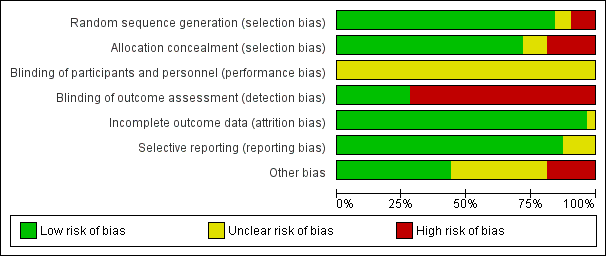 Primary CarePrimary CarePrimary CarePrimary CarePrimary CarePCT cut-off<0.1 µg/L<0.25 µg/L≥0.25 µg/L>0.5 µg/LRecommendation regarding use of antibioticsStrongly discouragedDiscouragedEncouragedStrongly encouragedOverruling the algorithmConsider use of antibiotics if patients are clinically unstable, have strong evidence of pneumonia, are at risk (i.e., COPD GOLD III-IV categories), or need hospitalizationConsider use of antibiotics if patients are clinically unstable, have strong evidence of pneumonia, are at risk (i.e., COPD GOLD III-IV categories), or need hospitalizationConsider use of antibiotics if patients are clinically unstable, have strong evidence of pneumonia, are at risk (i.e., COPD GOLD III-IV categories), or need hospitalizationConsider use of antibiotics if patients are clinically unstable, have strong evidence of pneumonia, are at risk (i.e., COPD GOLD III-IV categories), or need hospitalizationFollow-up/other commentsFollow-up only needed if no symptom resolution after 1–2 days; if clinical situation is not improving; consider antibiotics if PCT level increases to ≥0.25 µg/LFollow-up only needed if no symptom resolution after 1–2 days; if clinical situation is not improving; consider antibiotics if PCT level increases to ≥0.25 µg/LClinical re-evaluation as appropriateClinical re-evaluation as appropriateEmergency departmentEmergency departmentEmergency departmentEmergency departmentEmergency departmentPCT cut-off<0.1 µg/L≤0.25 µg/L>0.25 µg/L≥0.5 µg/LRecommendation regarding use of antibioticsStrongly discouragedDiscouragedEncouragedStrongly encouragedOverruling the algorithmOverruling of PCT algorithm permitted if patients are unstable, are at risk for adverse events (i.e., haemodynamic or respiratory instability, infiltrate in chest X-ray, or fever ≥38°C)Overruling of PCT algorithm permitted if patients are unstable, are at risk for adverse events (i.e., haemodynamic or respiratory instability, infiltrate in chest X-ray, or fever ≥38°C)Overruling of PCT algorithm permitted if patients are unstable, are at risk for adverse events (i.e., haemodynamic or respiratory instability, infiltrate in chest X-ray, or fever ≥38°C)Overruling of PCT algorithm permitted if patients are unstable, are at risk for adverse events (i.e., haemodynamic or respiratory instability, infiltrate in chest X-ray, or fever ≥38°C)Follow-up/other commentsRe-evaluation after 6–24h if antibiotics were initially withheldRe-evaluation after 6–24h if antibiotics were initially withheldRe-evaluation if patient is clinically worsening and consider stopping antibiotics according to regularly measured PCT levelsRe-evaluation if patient is clinically worsening and consider stopping antibiotics according to regularly measured PCT levelsIntensive care unitIntensive care unitIntensive care unitIntensive care unitIntensive care unitPCT cut-off<0.25 µg/L<0.5 µg/L≥0.5 µg/L≥1 µg/LRecommendation regarding use of antibioticsLow PCT levels make a bacterial unlikely. Initiation of antibiotics is still advised in all patients that have strong suspicion of sepsis (see below)Low PCT levels make a bacterial unlikely. Initiation of antibiotics is still advised in all patients that have strong suspicion of sepsis (see below)EncouragedStrongly encouragedOverruling the algorithmEmpirical antibiotic therapy for all patients with clinical suspicion of infection; overruling based on clinical judgementEmpirical antibiotic therapy for all patients with clinical suspicion of infection; overruling based on clinical judgementEmpirical antibiotic therapy for all patients with clinical suspicion of infection; overruling based on clinical judgementEmpirical antibiotic therapy for all patients with clinical suspicion of infection; overruling based on clinical judgementFollow-up/ other commentsFinal decision according to treating physician, PCT should be measured on regular baseFinal decision according to treating physician, PCT should be measured on regular baseDiscontinue antibiotics if PCT dropped by 80%-90% of peak levelsDiscontinue antibiotics if PCT dropped by 80%-90% of peak levels